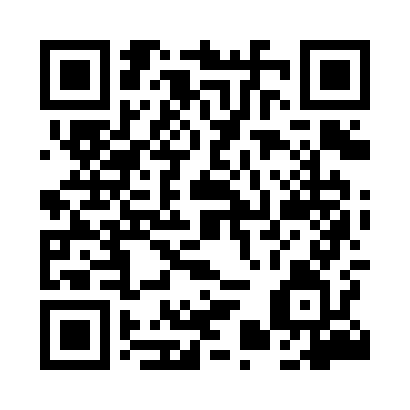 Prayer times for Lubnow, PolandMon 1 Apr 2024 - Tue 30 Apr 2024High Latitude Method: Angle Based RulePrayer Calculation Method: Muslim World LeagueAsar Calculation Method: HanafiPrayer times provided by https://www.salahtimes.comDateDayFajrSunriseDhuhrAsrMaghribIsha1Mon4:296:2712:565:237:269:172Tue4:266:2512:565:257:289:193Wed4:246:2312:565:267:299:214Thu4:216:2012:555:277:319:235Fri4:186:1812:555:287:339:266Sat4:156:1612:555:297:349:287Sun4:126:1412:545:307:369:308Mon4:096:1212:545:327:389:329Tue4:066:0912:545:337:399:3510Wed4:036:0712:545:347:419:3711Thu4:006:0512:535:357:439:3912Fri3:576:0312:535:367:449:4213Sat3:546:0112:535:377:469:4414Sun3:515:5912:535:387:489:4715Mon3:485:5612:525:407:499:4916Tue3:455:5412:525:417:519:5217Wed3:425:5212:525:427:539:5418Thu3:395:5012:525:437:549:5719Fri3:365:4812:515:447:569:5920Sat3:335:4612:515:457:5810:0221Sun3:305:4412:515:467:5910:0422Mon3:265:4212:515:478:0110:0723Tue3:235:4012:515:488:0210:1024Wed3:205:3812:505:498:0410:1325Thu3:175:3612:505:508:0610:1526Fri3:135:3412:505:518:0710:1827Sat3:105:3212:505:528:0910:2128Sun3:075:3012:505:538:1110:2429Mon3:035:2812:505:548:1210:2730Tue3:005:2612:505:558:1410:30